中華民國高雄市立空中大學校友總會【個人會員入會申請書】申請人（簽名）：______________________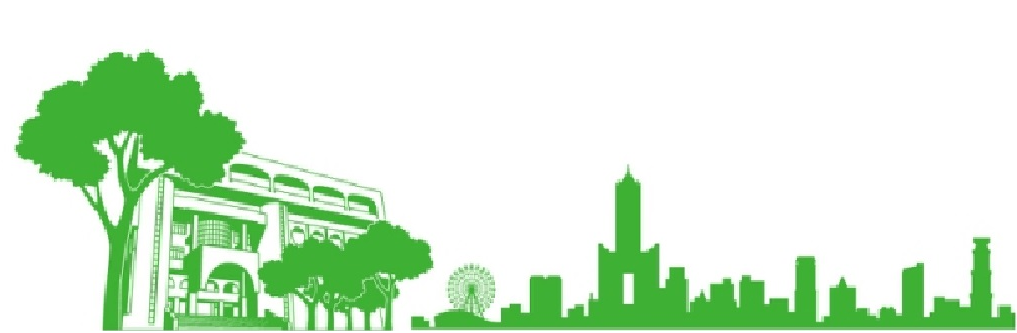 個人會員基本資料個人會員基本資料個人會員基本資料個人會員基本資料個人會員基本資料個人會員基本資料姓名出生日期出生日期    年     月     日性別身份證字號身份證字號連絡電話手機：　　　　　住宅：　　　　　　公司：　　　　手機：　　　　　住宅：　　　　　　公司：　　　　手機：　　　　　住宅：　　　　　　公司：　　　　手機：　　　　　住宅：　　　　　　公司：　　　　手機：　　　　　住宅：　　　　　　公司：　　　　連絡地址電子郵件身份別□高市空大畢業生，畢業年度 _______畢業學系______________□高市空大畢業生，畢業年度 _______畢業學系______________□高市空大畢業生，畢業年度 _______畢業學系______________□高市空大畢業生，畢業年度 _______畢業學系______________□高市空大畢業生，畢業年度 _______畢業學系______________身份別□高市空大在校生，就讀學系______________________ □高市空大在校生，就讀學系______________________ □高市空大在校生，就讀學系______________________ □高市空大在校生，就讀學系______________________ □高市空大在校生，就讀學系______________________ 身份別□其他______________□其他______________□其他______________□其他______________□其他______________推薦人入會日期入會日期年    月     日年    月     日選擇方案選擇方案選擇方案選擇方案選擇方案選擇方案方案1：一般會員（入會費500元，常年會費1,000元）方案2：永久會員（入會費500元，永久會員繳費10,000元）方案1：一般會員（入會費500元，常年會費1,000元）方案2：永久會員（入會費500元，永久會員繳費10,000元）方案1：一般會員（入會費500元，常年會費1,000元）方案2：永久會員（入會費500元，永久會員繳費10,000元）方案1：一般會員（入會費500元，常年會費1,000元）方案2：永久會員（入會費500元，永久會員繳費10,000元）方案1：一般會員（入會費500元，常年會費1,000元）方案2：永久會員（入會費500元，永久會員繳費10,000元）方案1：一般會員（入會費500元，常年會費1,000元）方案2：永久會員（入會費500元，永久會員繳費10,000元）本會填寫欄位本會填寫欄位本會填寫欄位本會填寫欄位入會收據號入會經手人備註備註備註備註經理事會審查通過，並繳納入會費及會費後為會員。經理事會審查通過，並繳納入會費及會費後為會員。經理事會審查通過，並繳納入會費及會費後為會員。經理事會審查通過，並繳納入會費及會費後為會員。